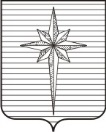 ПРОЕКТДума ЗАТО ЗвёздныйРЕШЕНИЕ00.08.2017										           № 000Об утверждении графика приёма граждан депутатами Думы ЗАТО Звёздный с 26.08.2017 г. по 23.12.2017 г.В соответствии со статьей 24 Регламента Думы городского округа ЗАТО Звёздный Пермского краяДума ЗАТО Звёздный РЕШИЛА:1. Утвердить график приёма граждан депутатами Думы ЗАТО Звёздный с 26.08.2017 г. по 23.12.2017 г.2. Определить днём приёма граждан – субботу с 11:00 до 12:00.3. Определить местом приёма граждан – 1 этаж администрации ЗАТО Звёздный, каб. №115.4. Настоящее решение вступает в силу со дня принятия.5. Опубликовать (обнародовать) настоящее решение установленным порядком.Глава ЗАТО Звёздный – председатель Думы ЗАТО Звёздный				         И.А. ОбодоваУТВЕРЖДЁНрешением Думы ЗАТО Звёздныйот 00.08.2017 № 000График приёма граждан депутатами Думы ЗАТО Звёздныйс 26.08.2017 г. по 23.12.2017 г.№избирательного участкаМесяцФИОдепутатовавгустсентябрьоктябрьноябрьдекабрь4501Мухачев Д.Н.23254501Фомичёва Н.С.4502Ларина Е.В.3024503Ободова И.А.794503Пермяков В.И.14164504Ленкевич А.П.21234504Фоменко Г.И.26284505Немтинова Л.П.9114505Кудряшов Е.Ю.1618